Spelling test: Year 5Given: 16.3.21Test: 23.3.21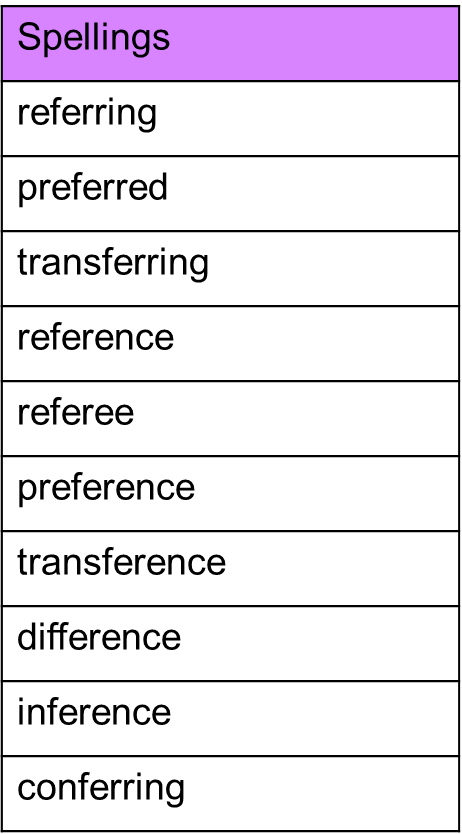 Spelling test: Year 6Given: 16.3.21Test: 16.3.21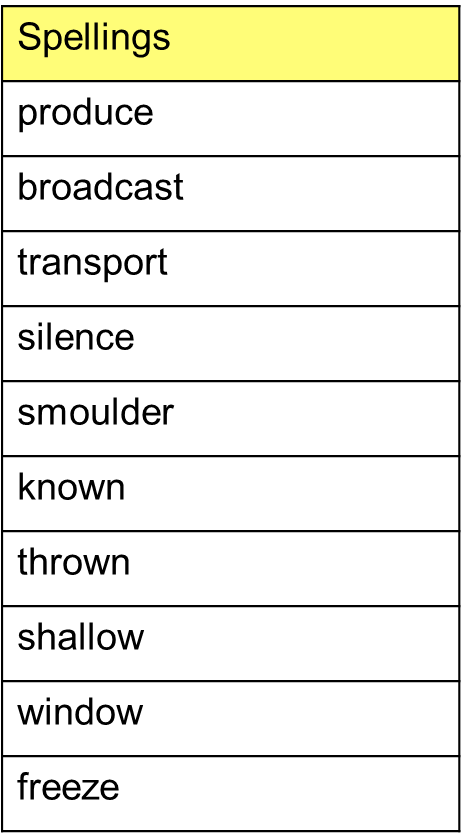 